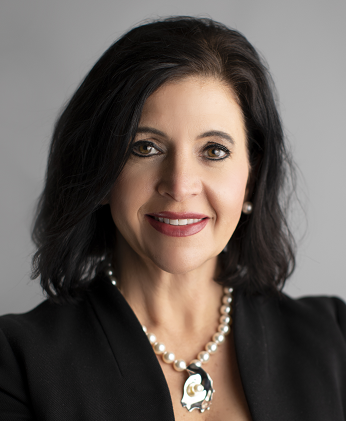 Ginger Cangelosi Executive Director of Tangipahoa Economic DevelopmentGinger Cangelosi serves as Executive Director of Tangipahoa Economic Development. Her primary area of focus is recruiting new business investment to Tangipahoa, with additional priorities including retention, growth, and expansion of existing businesses and job creation.  During her professional career, Ginger has been involved in various levels of business ownership and general business consulting, with an emphasis on insurance and risk management, business continuity planning and disaster recovery, and non-profit foundation work.  She also has an extensive background in community and economic development initiatives. Her work experience at Shelter Insurance Company, the Louisiana Small Business Development Center at Southeastern Louisiana University, Child Advocacy Services, and as a small business owner have provided her with the diverse skill-set required to navigate the complex landscape of economic development.With a B.A. in Organizational Communication from Southeastern Louisiana University, Cangelosi is currently Executive Director of Economic Development for Tangipahoa Parish and Director of the Tangipahoa Economic Development Foundation.  She is also a lifetime member of the SLU Alumni Association and has served as the 2019 Chairman of the Board of Directors for the Tangipahoa Chamber of Commerce. Presently, Ginger is a Certified Louisiana Economic Developer (CLED) and serves as a member of the Louisiana Industrial Development Executives Association (LIDEA), the International Economic Development Council (IEDC), the Southern Economic Development Council (SEDC), and the International Council of Shopping Centers (ICSC).  She also continues to serve on  the Tangipahoa Parish Chamber Board of Directors and is a 2012 graduate of Leadership Tangipahoa as well as an active member of the Tangipahoa Professional Women’s Organization.